2024-2025										aauw.org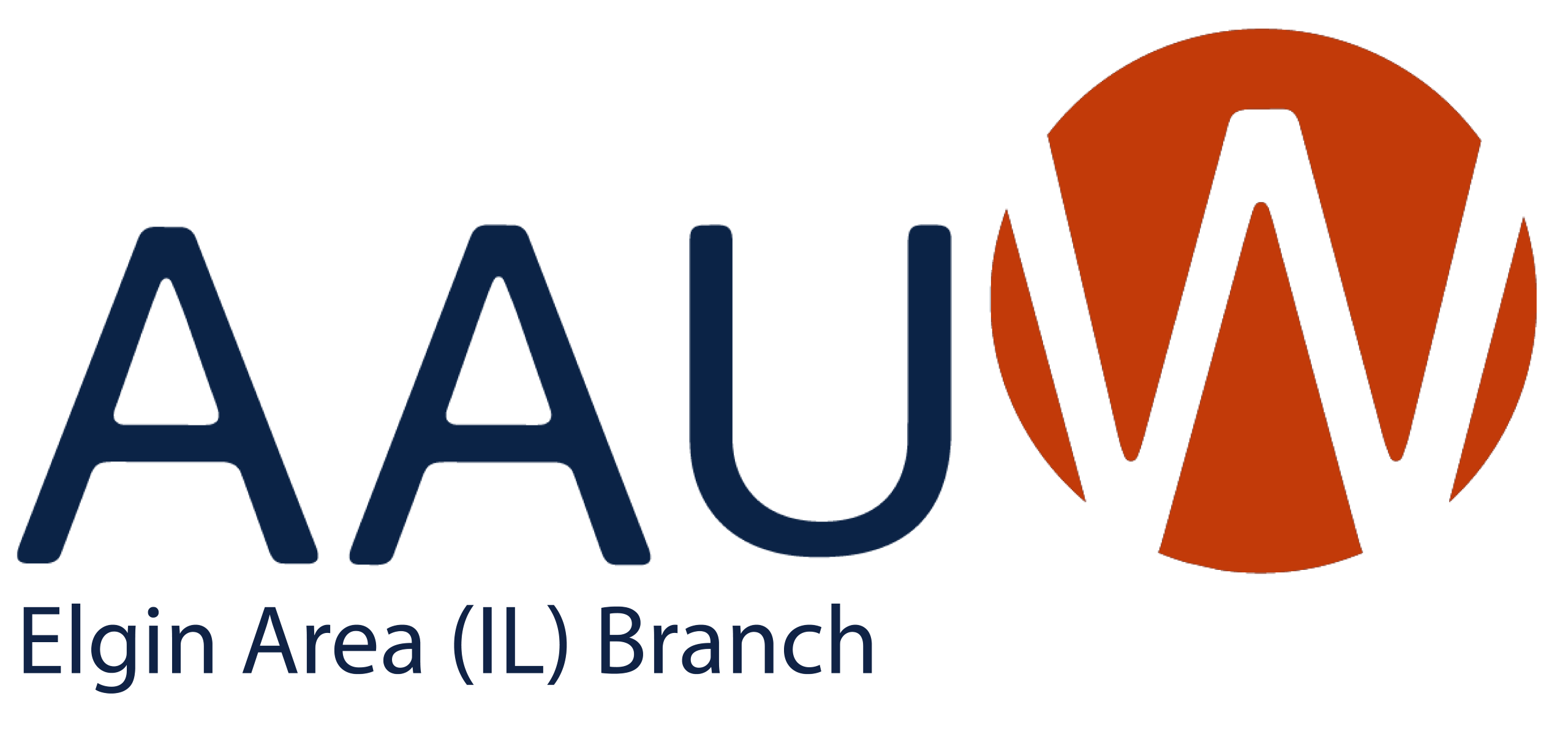 AMERICAN ASSOCIATION OF UNIVERSITY WOMENMission: AAUW advances equity for women and girls through advocacy, education, philanthropy and research.Membership Application Form Please PrintFull Name       _____________________________________________________________________________Address            _____________________________________________________________________________City/State/Zip_____________________________________________________________________________Cell Phone       __________________________________              		Birth Date     __________________Home Phone   __________________________________           * Indicate preferred phone, text, emailEmail               ____________________________________________________________________________I am a graduate holding an associate or equivalent (RN), baccalaureate or higher degree from a regionally accredited institution as stated below.Employer: _________________________________________________    Position _____________________If Retired: Former Employer___________________________________     Position _____________________Signature __________________________________________________     Date      ____________________How did you learn about AAUW? _____________________________________________________Regular Membership $95.00 National dues $72.00+ State dues $10 + Branch dues $13 = $95.00 ($69.00 tax deductible)Shape the Future: $59.00 (contact Membership Vice Presidents for more information)Student Dues are $18.81 ($16.81 is tax deductible)We invite members to join a committee or special interest group to meet other branch members and be involved in our mission. Please complete the “Getting to Know you Form” so our membership committee can assist you.Mail Application and check to: Checks are payable to: AAUW Elgin Area BranchMembership TreasurerElgin Branch AAUWPO Box 6721Elgin IL 60121-6721To Join or Renew online: www.aauw.org/membership.College/UnivLocationStateMajorMinorDegreeYear